КОРОЧАНСКАЯ ТЕРРИТОРИАЛЬНАЯИЗБИРАТЕЛЬНАЯ КОМИССИЯПОСТАНОВЛЕНИЕКорочаОб аннулировании регистрации кандидата в депутаты земского собрания Новослободского сельского поселения муниципального района «Корочанский район» пятого созыва по Самойловскому трехмандатному избирательному округу  Полбичевой Юлии ЮрьевныНа основании письменного личного заявления Полбичевой Юлии Юрьевны (прилагается), зарегистрированной кандидатом на выборах депутатов земского собрания Новослободского сельского поселения муниципального района «Корочанский район» пятого созыва по Самойловскому трехмандатному избирательному округу, о снятии своей кандидатуры, руководствуясь частью 1 статьи 47 Избирательного округа Белгородской области Корочанская территориальная избирательная комиссия с полномочиями окружной избирательной комиссии по выборам  депутатов земского собрания Новослободского сельского поселения муниципального района «Корочанский район» пятого созыва по Самойловскому трехмандатному избирательному округу  постановляет:1. Аннулировать регистрацию Полбичевой Юлии Юрьевны, зарегистрированной кандидатом на выборах депутатов земского собрания Новослободского сельского поселения муниципального района «Корочанский район» пятого созыва по Самойловскому трехмандатному избирательному округу, выдвинутой в порядке самовыдвижения. 2. Направить настоящее постановление в Избирательную комиссию Белгородской области для размещения на странице территориальной избирательной комиссии на официальном сайте Избирательной комиссии Белгородской области в информационно-телекоммуникационной сети «Интернет».3. Направить настоящее постановление для размещения на официальном сайте администрации муниципального района «Корочанский район» на странице Корочанской территориальной избирательной комиссии. 4. Контроль за выполнением настоящего постановления возложить на секретаря Корочанской территориальной избирательной комиссии Н.С. Цоцорину.23 августа  2023 года№ 30/191-1ПредседательКорочанской территориальной избирательной комиссииИ.И. МасленниковаСекретарьКорочанской территориальной избирательной комиссииН.С. Цоцорина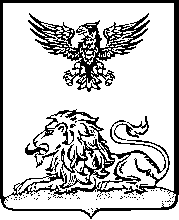 